	Uzaktan Öğretim Ders Uygulama İlkeleri 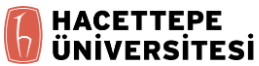 Ek.8.: Öğrencilere uygulanacak “Dokuzuncu hafta ders geri bildirim formu”Ders Kodu/Adı:Ders Dönemi: Dersin öğrenme yöntemi;Yüz YüzeUzaktanKarma (Bazı haftalar uzaktan, bazı haftalar yüz yüze)Hibrit (Sınıf kapasitesi kadar öğrenci yüz yüz yüze, diğer öğrenciler uzaktan)BilmiyorumDersin öğrenme platformu;BlackboardMoodle Diğer (                    )BilmiyorumDers sorumlusu size dersi hangi platformdan anlatıyor? (Birden fazla seçeneği seçebilirsiniz.)ZoomBlackboard-CollaborateBig Blue ButtonWhatsappSkypeAsenkron videoDers notu dağıtıyorDers anlatmadı Diğer(                    )BilmiyorumDers dönemlik ders izlencesinde verilen plana uygun ilerliyor mu?EvetHayırDers izlencesi verilmediDersle ilgili bu haftaya kadar yapılan değerlendirme (not verme) faaliyetlerini seçiniz. (Birden fazla seçeneği seçebilirsiniz.Ödev Kısa sınav (quiz) Sınav (test)Sınav (açık uçlu-klasik)Sözlü sınavProjeSunumAkran değerlendirmesiDiğer (                    )Herhangi bir değerlendirme yapılmadıDersin yürütülmesi ile ilgili şikayet ve önerileriniz: